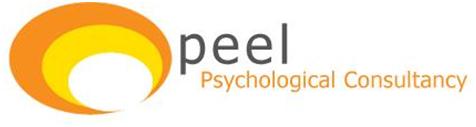 Peel Psychological ConsultancyContinuing Professional Development Programme 2019106 High StreetGosforthNewcastle Upon TyneNE31 HBBOOKING FORMName:Address:Phone Number:Email:I wish to attend:I enclose payment for/I have paid by BACS (date………………………): Total Amount £ Payment is in full and are non-refundable (unless we are forced to cancel a workshop).Please make cheques payable to Peel Psychological Consultancy or preferably pay via BACS: Sort code: 20-59-61 Account number: 33795446 Title of workshopCostDateI require a CPD certificate